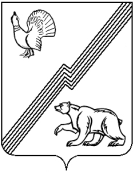 АДМИНИСТРАЦИЯ ГОРОДА ЮГОРСКАХанты-Мансийского автономного округа – Югры ПОСТАНОВЛЕНИЕот  17 ноября 2017 года 									          № 2828О внесении изменений в постановление администрации города Югорска от18.11.2016 № 2847«Об утверждении Порядка размещения информациио среднемесячной заработной плате руководителей,их заместителей и главных бухгалтеров муниципальных учреждений, муниципальных унитарныхпредприятий города Югорска в информационно -телекоммуникационной сети «Интернет»В соответствии со статьей 349.5 Трудового кодекса Российской Федерации:1. Внести в приложение к постановлению администрации города Югорска от18.11.2016 № 2847 «Об утверждении Порядка размещения информации о среднемесячной заработной плате руководителей, их заместителей и главных бухгалтеров муниципальных учреждений, муниципальных унитарных предприятий города Югорска в информационно - телекоммуникационной сети «Интернет» изменения, заменив по тексту слова «на официальном сайте администрации города Югорска» словами «на официальном сайте органов местного самоуправления города Югорска» в соответствующем падеже.2. Опубликовать постановление в официальном печатном издании города Югорска                 и разместить на официальном сайте органов местного самоуправления города Югорска.3. Настоящее постановление вступает в силу после его официального опубликования.Глава города Югорска                                                                                                    Р.З. Салахов